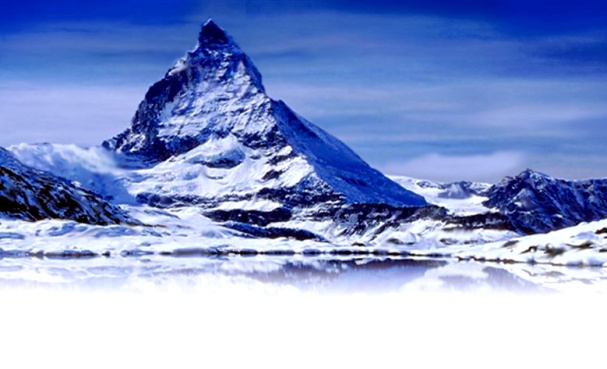 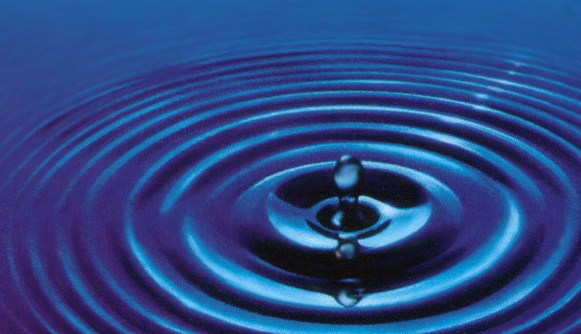 BERGESSENZEN und Wasserfallessenzen„Hilfe zur Selbsthilfe-im Kindes-und Kleinkindesalter“VortragMittwoch 11.9.2013     18.30-19.30 Uhrdas FamilienhausHietzinger Hauptstr.71/31130 WienDurch seine Entstehung und natürlich auch seinen Standort, hat jeder einzelne Berg und Wasserfall ein sehr spezifisches Energiepotential. Kommt der Mensch mit diesem Berg in Berührung, sei es "persönlich" oder eben, die bereits vorhanden sind, werden nicht beeinflusst. in Form der Essenzen, tritt er mit seinem gesamten Energiekörper in Resonanz mit dem Berg und Wasserfall. Energiefrequenzen, die fehlen werden ergänzt. Frequenzen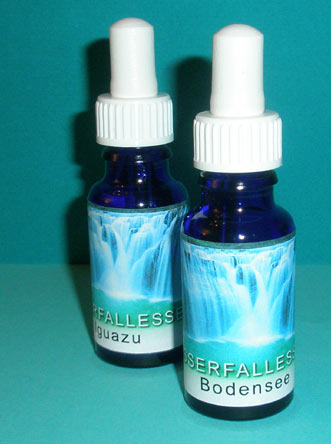 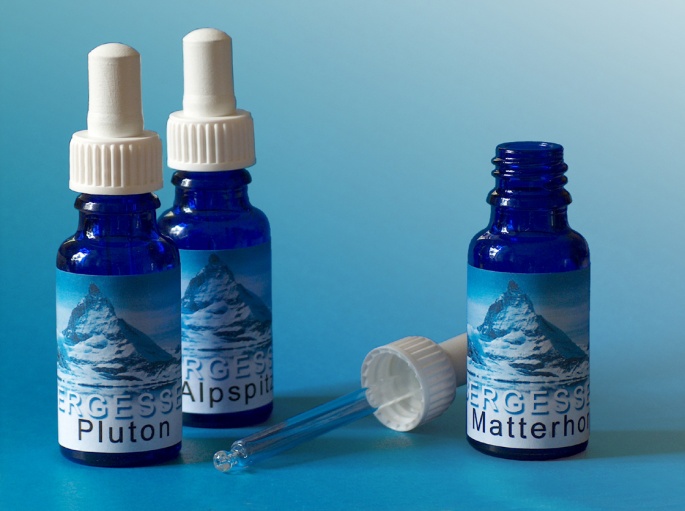 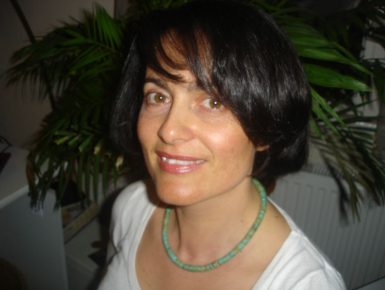 Referentin :Mag. Dr. Doris HaukPharmazeutin und EnergethikerinTel:0676 / 326 66 19Email:doris.hauk@aon.at